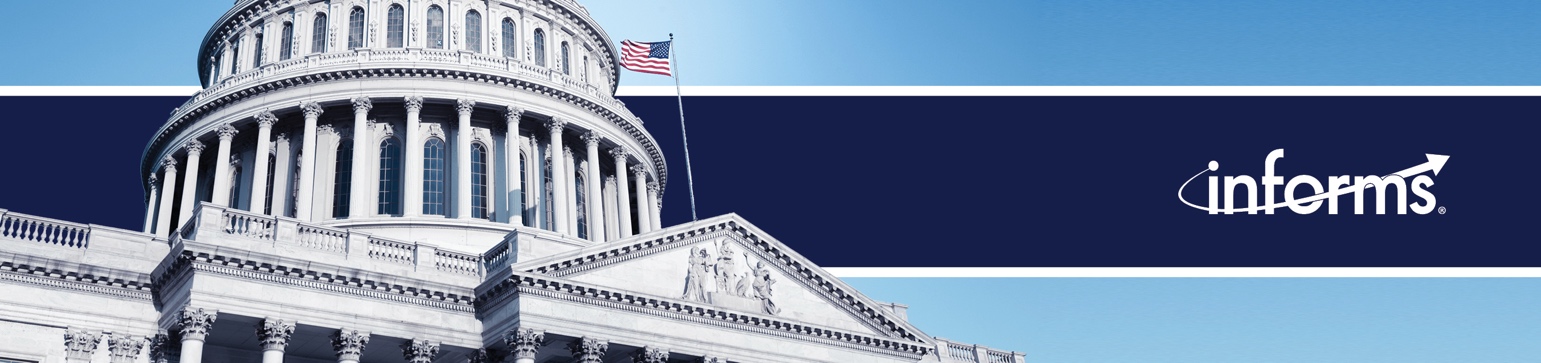 Weekly News Update: 3/13/23Some great follow up opportunities this week. Original content by INFORMS in the form of press release and audio content has created a buzz among reporters, resulting in them reaching out for more information. This happened with the Dating News outlet opportunity on a recent audio content release focused on human trafficking done with Nickolas Freeman. Likewise, an opinion editorial from Sheldon Jacobson resulted in an interview with NBC Chicago on daylight savings time. Zachary Collier got a byline in a trade publication, Risk & Insurance, on supply chains and microelectronics.Members in the NewsPRESIDENT OF KYIV SCHOOL OF ECONOMICS VISITS UMASS AMHERSTPRESIDENT OF KYIV SCHOOL OF ECONOMICS VISITS Press Releases3/8: 	Do Consumers Care about GMO Labeling When Making Buying Decisions?3/13: 	New Audio Available for Media Use: College Transfer Portal Likely to Have an Impact on Bracketology This Year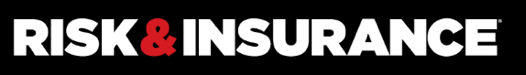 Why Supply Chain Trust is So Crucial to the Microelectronics IndustryMarch 8, 2023Zachary Collier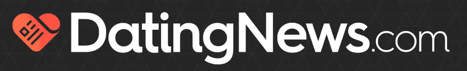 Human Trafficking: Informs.org Contributors Share Warning Signs to Look Out For OnlineMarch 9, 2023Nickolas Freeman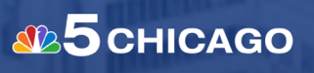 Sleep Experts Share Tips As Daylight Saving Time Begins This WeekendMarch 10, 2023Sheldon Jacobson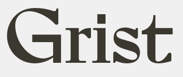 From lab to market, bio-based products are gaining momentumMarch 4, 2023Rob Handfield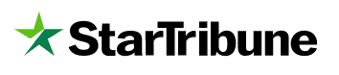 Offer PreCheck for free to optimize TSA securityMarch 9, 2023Sheldon Jacobson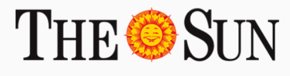 Sheldon Jacobson: Offering Precheck for free to boost the number of vetted flyers would optimize TSA securityMarch 9, 2023Sheldon Jacobson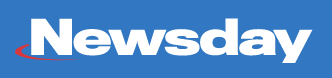 Offering Precheck for free to boost the number of vetted flyers would optimize TSA securityMarch 9, 2023Sheldon Jacobson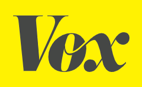 You might not know if your blender will kill youMarch 9, 2023George Ball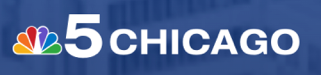 We Should ‘Split the Difference' When it Comes to Time Changes, Professor SaysMarch 10, 2023Sheldon Jacobson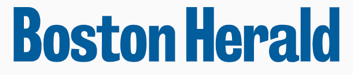 Jacobson: Free precheck would ultimately enhance TSA securityMarch 12, 2023Sheldon Jacobson